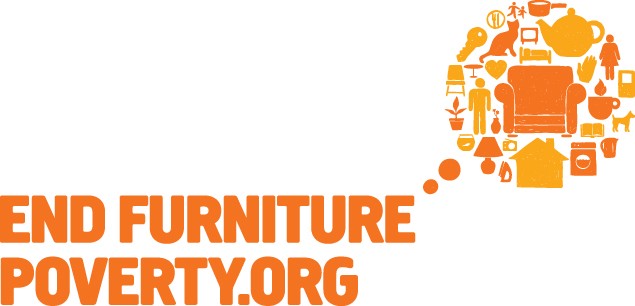 Sources of Funding SupportBelow is a list of funders who may be able to support your clients with a range of support, including the provision of furniture and white goods.The links will allow you to check their eligibility criteria and find their contact details.Another useful guide is through Turn2Us who offer a grants search function on their website.Glasspool Trust is a UK-wide charity that provides grants support for people experiencing financial hardship, with no restrictions on who they can help. They provide grants for all types of furniture, including flooring – one of the few organisations who do so. All the information is on their website or email: grants@glasspool.org.uk with any further questions.For Families or People with Children Buttle UK (for families who are experiencing challenging circumstances in addition to financial hardship) Tel: 020 7828 7311Emergency Essentials https://www.familyfund.org.uk/news/bbc-children-in-need.Family Action (aims to help prevent an immediate crisis from spiraling and threatening the stability of families and individuals) Tel: 020 7254 6251Family Fund (help families across the UK who are raising a disabled or seriously ill child or young person aged 17 or under) Tel: 01904 550055For WomenThe Smallwood Trust (regular support to help with your day to day household and living expenses, and a guiding hand to help you through a tough situation) Tel: 0300 365 1886The Newfield Charitable Trust (restricted to females 30 years and under and Coventry and Leamington areas only) Tel: 02476 227 331Young Women's Trust (women aged 18-30 grants to help get the things needed to find work) (NoTelephone No.)Other FundersVicar’s Relief Fund (for people who are homeless or are vulnerably housed) Tel: 020 7766 1125Heinz, Anna and Carol Kroch Foundation (No Website) (for people experiencing severe poverty/ on- going medical problems/domestic violence or homelessness) Tel: 020 8979 0609 Email: hakf50@hotmail.comThe Talisman Charity (for people in financial hardship, grants for education, health, housing, disablement or disability) (No Telephone No.)The League of the Helping Hand (financial support for disabled individuals and Carers) Tel: 01444 236 099Florence Nightingale Aid in Sickness Trust (life enhancing grants to help people of all ages in need who are ill, convalescent or disabled) Tel: 020 7998 8817http://margaretsfund.co.uk/how-we-help/Macmillan (cancer related support) Tel: 0808 808 0000The RNIB (supporting people with sight loss) Tel: 020 7391 2020Gardeners Trust for the Blind (supporting blind and partially sighted students) Tel: 020 7253 3757WaveLength (TVs and radios for isolated and lonely people living in poverty) Tel: 01708 621 101Headway Emergency Fund (support for people with head injuries) Tel: 0208 640 8413Greggs Foundation Hardship Fund (for families in financial hardship living in Northumberland, Tyne & Wear, Durham and Teesside) Tel: 0191 212 7626Occupational Benevolent FundersFor people who work/have worked in hotels, bars, restaurants or in the alcohol industryHospitality Action (for people who currently work or have previously worked within the direct provision of food, drink or accommodation away from home)Tel: 020 3004 5507Licensed Trade Charity (looking after those working in the Licensed Drinks Trade/Industry) Tel: 0808 801 0550The Benevolent (support people who work, or have worked within the UK drinks industry) Tel: 020 7089 3888For people who work/have worked in shops/retail/supermarketsThe Retail Trust (for people who currently work or have previously worked in the Retail Trade) Freephone 0808 801 0808Grocery Aid (for People who have at least 5 years' service in any part of the grocery industry) Tel:01252 875925 or Freephone 08088 021122For people who work/have worked in educationTeaching Staff Trust Tel: 01322 293 822Education Support Partnership Tel: 020 7697 2772For people who work/have worked in gardening, horticulture and agricultureThe Royal Agricultural Benevolent Institution Tel: 01865 724931 (general enquiries)Perennial (for people working or who used to work in the Horticultural Industry) Tel: 0800 093 8543For people who work/have worked in the postal service(Such as; Royal Mail (RM) , Post Office Ltd (POL), Parcelforce Worldwide (PFW), Romec-you must be in receipt of a Royal Mail pension or a *deferred Royal Mail Pensioner or Any previously associated companies)The Rowland Hill Fund Tel: 0800 6 888 777 (Choose Option 1 then Option 4)For people who work/have worked in the building and construction industryConstruction Industry Helpline 0345 605 1956Lighthouse Club Construction Charity Tel: 0345 605 1956For people who work/have worked in nursingCavell Nurses Trust Tel: 01527 595999Royal College of Nursing Benevolent Fund Tel: 0300 303 0444For people who work/have worked in social careThe Care Workers Charity (No Telephone No.)Social Workers Benevolent Trust Tel: 0121 622 3911For people who serve/have served in the armed forcesSSAFA (for soldiers, naval and air force personnel) Tel: 0800 731 4880The British Legion (for soldiers, naval and air force personnel) Tel: 0808 802 8080Other Occupational Benevolent Funders:The Bakers Benevolent Society Tel: 01992 575951Bank Workers Charity Freephone: 0800 0234 834BEN the Automotive Industry Support Service (previously Motor and Allied Trades Benevolent Fund)Tel: 08081 311 333The Institution of Structural Engineers Benevolent Fund Tel: 020 7235 4535The Charity for Civil Servants Freephone 0800 056 2424The Printing Charity (UK print industry or allied trades) Tel: 01293 542 820The Railway Benefit Fund (current/ former railway staff and their dependents) Tel: 0345 241 2885Unison (for members of Unison – the trade union) Tel: 0800 0 857 857